باسمه تعالی                                                                                                                                                                                         کاربرگ شماره  5 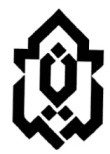 نام و نام خانوادگی:...................................شماره دانشجویی:................................... رشته تحصیلی............................ گرایش.................. دانشکده.........................عنوان رساله:........................................................................................................................... تاریخ شروع دوره: نیمسال اول/دوم سال تحصیلی...........13           تاریخ تصویب پیشنهاد رساله: .../.../...13       تاریخ دفاع: ..../..../....13*عالی(20-19)- بسیارخوب(99/18-18)- خوب(99/17-16)- غیرقابل قبول(کمتر از 16)   صورتجلسه دفاع و سایر مدارک به پیوست می باشند              .معاون آموزشی و تحصیلات تکمیلی دانشکده .............                                                                                               امضاء و مهرهیأت داوراننام و نام خانوادگیرتبه علمینمرهامضاءاستاد راهنمای اولاستاد راهنمای دوماستاد مشاور اولاستاد مشاور دومنماینده تحصیلات تکمیلیداور خارجی اولداور خارجی دومداور داخلی اولداور داخلی دوممیانگین نمرات هیأت داورانمیانگین نمرات هیأت داورانمیانگین نمرات هیأت داوراننمره نهایی ( از 20)به عددبه حروفنمره نهایی ( از 20)